MGRMSG artefactsJob  with PRIORITY 10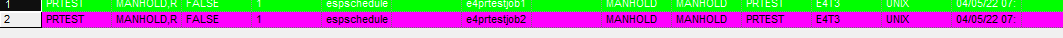 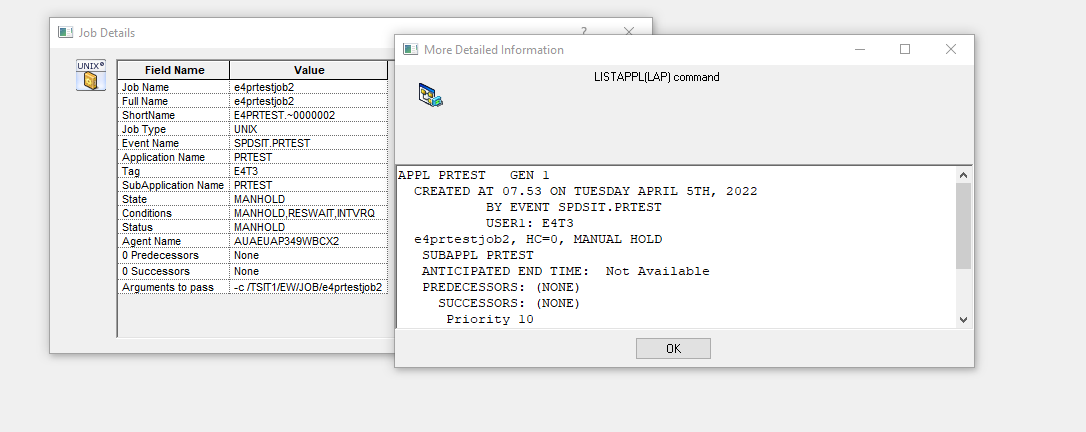 My JCL: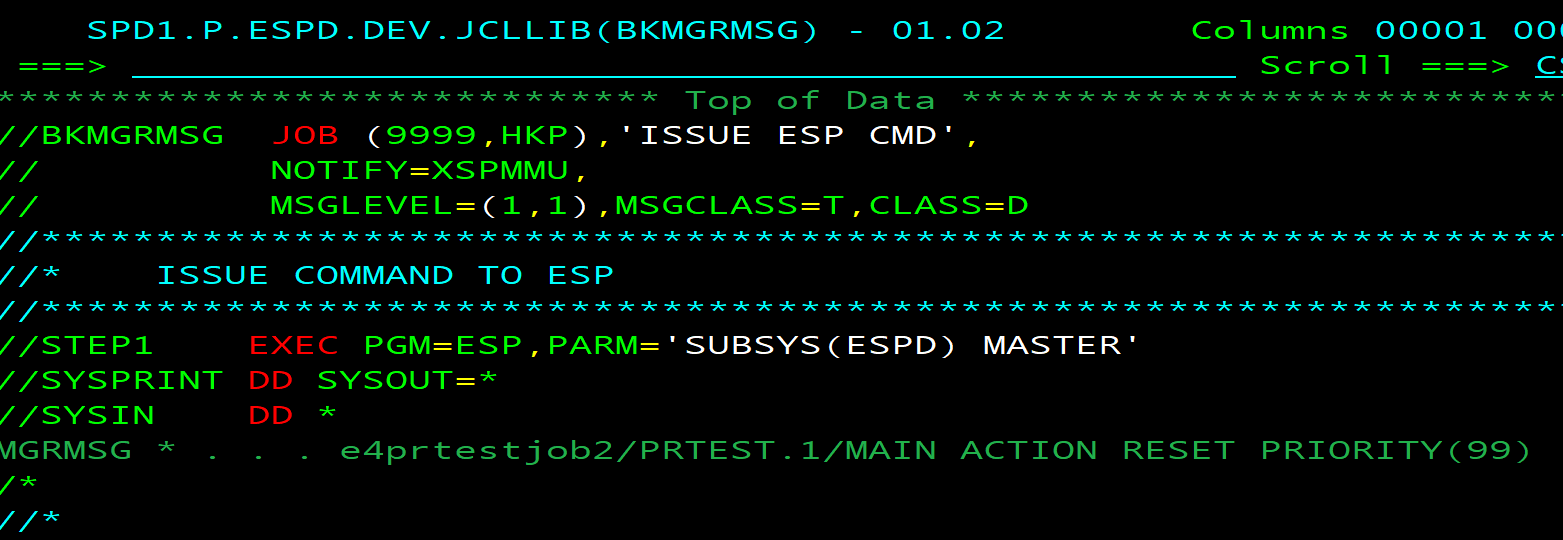 Job end RC=0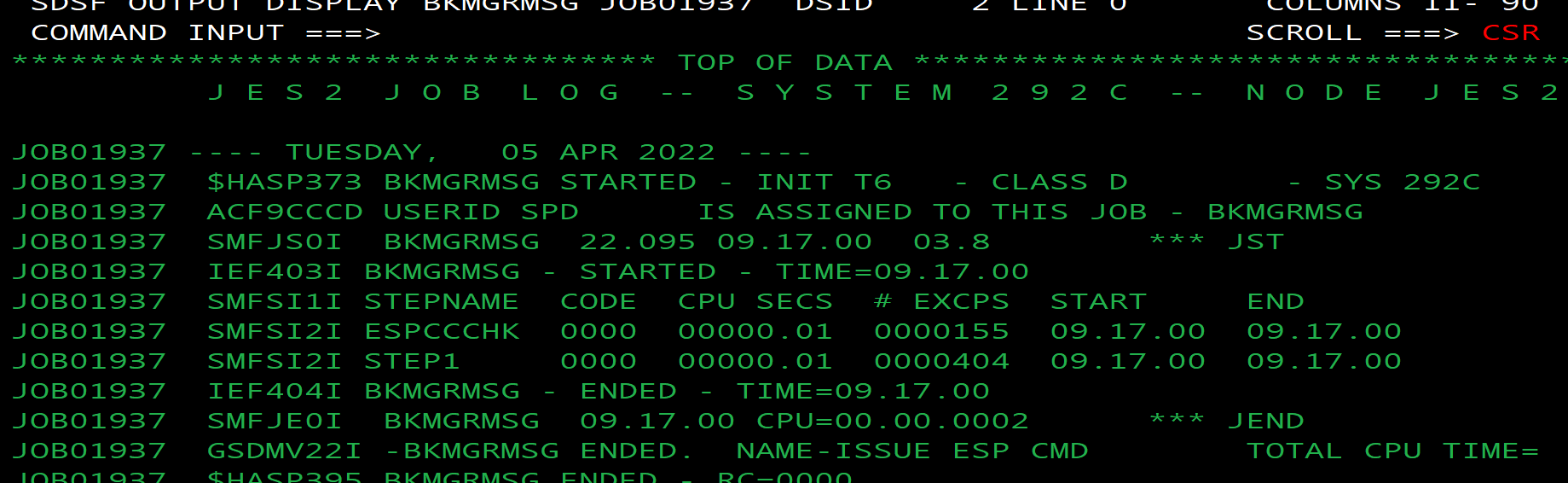 SYSPRINT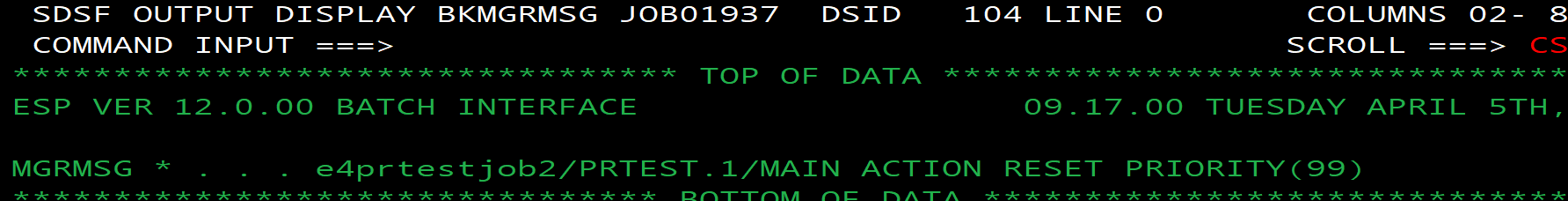 STC output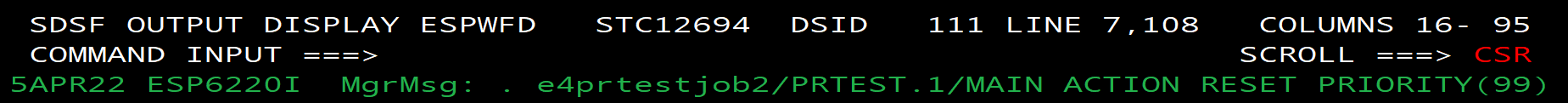 